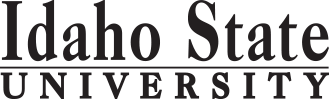                                                                                                                                                                                                 Form Revised 1.24.2018Course Subject and TitleCr. Min. Grade*GE, UU or UM**Sem. OfferedPrerequisiteCo RequisiteSemester OneSemester OneSemester OneSemester OneSemester OneSemester OneSemester OneGE Objective 1: ENGL 1101 English Composition3CGEF, S, SuAppropriate placement scoreGE Objective 3: MATH 1160 (or 1170 for 4 credits)3CGEF, S, SuAppropriate placement scoreGE Objective 4:3GEF, S, SuGE Objective 6:3GEF, S, SuGE Objective 9: EDUC 2204 Families, Communities, Culture3CGEF, S, Su                                                                                            Total15Semester TwoSemester TwoSemester TwoSemester TwoSemester TwoSemester TwoSemester TwoGE Objective 1: ENGL 1102 Critical Reading and Writing3CGEF, S, SuENGL 1101 or equivalentGE Objective 2: COMM 1101 Principles of Speech3CGEF, S, SuGE Objective 5:  CHEM 1111/L General Chemistry with Lab5CGEF, S, SuMATH 1143, 1147 or equivalentGE Objective 6:3GEF, S                                                                                            Total14Semester ThreeSemester ThreeSemester ThreeSemester ThreeSemester ThreeSemester ThreeSemester ThreeGE Objective 5: PHYS 1111 General Physics I3GEFMATH 1143, 1147 or equivalentEDUC 2201: Development & Individual Differences3CF, S, Su26 cr.; 2.75 GPA; ENGL 1101/1101PEDUC 2215: Using Technology in a Digital World3CF, S, SuCHEM 1112/L General Chemistry II with Lab 4GEF, S, SuCHEM 1111/L; MATH 1143, 1147 or equivaleGE Objective 4:3GEF, S, Su                                                                                             Total16Semester FourSemester FourSemester FourSemester FourSemester FourSemester FourSemester FourEDUC 3301: Inquiring, Thinking, and Knowing3CUMF, S, SuEDUC 2201, 2204; Adm. to TEEDUC 3308: Foundations of Ed Knowledge, Plan & Assess3CUMF, SAdm. to TE; Fieldwork Placement PlanCHEM 2232 Quantitative Analysis2CSCHEM 1112/1112L; MATH 1160 or 1170CHEM 2234CHEM 2234 Quantitative Analysis Lab2CSCHEM 1112/1112LCHEM 2232PHYS 1112 General Physics II3SMATH 1143 or 1147; PHYS 1111Approved CHEM Electives4CF, SRefer to Catalog                                                                                             Total17Semester FiveSemester FiveSemester FiveSemester FiveSemester FiveSemester FiveSemester FiveEDUC 4401 Content Area Literacy3CUMF, SAdm. to TECHEM 3301 Organic Chemistry I3CUMFCHEM 1112/1112L; 3303CHEM 3303CHEM 3303 Organic Chemistry I Lab1CUMFCHEM 3301GE Objective 7/8:3GEF, S, SuCHEM 3331 Instrumental Analysis2CUMFCHEM 2232/2234CHEM 3341 Topics in Physical Chemistry I3CUMFCHEM 1112/1112L; MATH 1160/1170; PHYS 1112 or 2212CHEM 1112/1112L; MATH 1160/1170; PHYS 1112 or 2212                                                                                              Total15Semester SixSemester SixSemester SixSemester SixSemester SixSemester SixSemester SixCHEM 3302 Organic Chemistry II3CUMSCHEM 3301CHEM 3304CHEM 3304 Organic Chemistry Lab II1CUMSCHEM 3303CHEM 3302CHEM 3334 Instrumental Analysis Lab2CUMSCHEM 2232/2234, 3331CHEM 3342 Topics in Physical Chemistry II3CUMSCHEM 3341Approved CHEM Electives3CCHEM 4400 Practicum in Physical Science2UMDPermission of Chem. Chair                                                                                              Total14Semester SevenSemester SevenSemester SevenSemester SevenSemester SevenSemester SevenSemester SevenEDUC 3302: Classroom Motivation and Management3CUMF, S, SuAdm. to TE; EDUC 2201, 2204, 3301, 3308EDUC 3311, 4408EDUC 3311: Instructional Technology3CUMF, SAdm. to TE; EDUC 2215, 3308EDUC 4408EDUC 4408: Pre Intern Field Exp. Seminar3CUMAdm. to TE; EDUC 3308EDUC 3311SPED 3350: Creating Inclusive Classrooms3CUMAdm. to TEEDUC 4408CHEM 2211 Inorganic Chemistry I3CFCHEM 3301                                                                                              Total                                        15Semester Eight   Semester Eight   Semester Eight   Semester Eight   Semester Eight   Semester Eight   Semester Eight   EDUC 4496 Student Teaching14CUMF, S                                                                                              Total                                              14*GE=General Education Objective, UU=Upper Division University, UM= Upper Division Major**See Course Schedule section of Course Policies page in the e-catalog (or input F, S, Su, etc.) *GE=General Education Objective, UU=Upper Division University, UM= Upper Division Major**See Course Schedule section of Course Policies page in the e-catalog (or input F, S, Su, etc.) *GE=General Education Objective, UU=Upper Division University, UM= Upper Division Major**See Course Schedule section of Course Policies page in the e-catalog (or input F, S, Su, etc.) *GE=General Education Objective, UU=Upper Division University, UM= Upper Division Major**See Course Schedule section of Course Policies page in the e-catalog (or input F, S, Su, etc.) *GE=General Education Objective, UU=Upper Division University, UM= Upper Division Major**See Course Schedule section of Course Policies page in the e-catalog (or input F, S, Su, etc.) *GE=General Education Objective, UU=Upper Division University, UM= Upper Division Major**See Course Schedule section of Course Policies page in the e-catalog (or input F, S, Su, etc.) *GE=General Education Objective, UU=Upper Division University, UM= Upper Division Major**See Course Schedule section of Course Policies page in the e-catalog (or input F, S, Su, etc.) 2018-2019 Major RequirementsCRGENERAL EDUCATION OBJECTIVESSatisfy Objectives 1,2,3,4,5,6 (7 or 8) and 9GENERAL EDUCATION OBJECTIVESSatisfy Objectives 1,2,3,4,5,6 (7 or 8) and 9GENERAL EDUCATION OBJECTIVESSatisfy Objectives 1,2,3,4,5,6 (7 or 8) and 9GENERAL EDUCATION OBJECTIVESSatisfy Objectives 1,2,3,4,5,6 (7 or 8) and 9GENERAL EDUCATION OBJECTIVESSatisfy Objectives 1,2,3,4,5,6 (7 or 8) and 9GENERAL EDUCATION OBJECTIVESSatisfy Objectives 1,2,3,4,5,6 (7 or 8) and 936  cr. minMAJOR REQUIREMENTS821. Written English  (6 cr. min)                                ENGL 11011. Written English  (6 cr. min)                                ENGL 11011. Written English  (6 cr. min)                                ENGL 11011. Written English  (6 cr. min)                                ENGL 11011. Written English  (6 cr. min)                                ENGL 11011. Written English  (6 cr. min)                                ENGL 11013Professional Education Core38                                                                                    ENGL 1102                                                                                    ENGL 1102                                                                                    ENGL 1102                                                                                    ENGL 1102                                                                                    ENGL 1102                                                                                    ENGL 11023EDUC 2201 Development and Individual Differences32. Spoken English   (3 cr. min)                               COMM 11012. Spoken English   (3 cr. min)                               COMM 11012. Spoken English   (3 cr. min)                               COMM 11012. Spoken English   (3 cr. min)                               COMM 11012. Spoken English   (3 cr. min)                               COMM 11012. Spoken English   (3 cr. min)                               COMM 11013EDUC 2204 Families, Community, Culture                        (3 counted in GE)EDUC 2204 Families, Community, Culture                        (3 counted in GE)3. Mathematics      (3 cr. min)                         MATH 1160 (or 1170)3. Mathematics      (3 cr. min)                         MATH 1160 (or 1170)3. Mathematics      (3 cr. min)                         MATH 1160 (or 1170)3. Mathematics      (3 cr. min)                         MATH 1160 (or 1170)3. Mathematics      (3 cr. min)                         MATH 1160 (or 1170)3. Mathematics      (3 cr. min)                         MATH 1160 (or 1170)3EDUC 2215 Using Technology in a Digital World34. Humanities, Fine Arts, Foreign Lang.    (2 courses; 2 categories; 6 cr. min)4. Humanities, Fine Arts, Foreign Lang.    (2 courses; 2 categories; 6 cr. min)4. Humanities, Fine Arts, Foreign Lang.    (2 courses; 2 categories; 6 cr. min)4. Humanities, Fine Arts, Foreign Lang.    (2 courses; 2 categories; 6 cr. min)4. Humanities, Fine Arts, Foreign Lang.    (2 courses; 2 categories; 6 cr. min)4. Humanities, Fine Arts, Foreign Lang.    (2 courses; 2 categories; 6 cr. min)4. Humanities, Fine Arts, Foreign Lang.    (2 courses; 2 categories; 6 cr. min)EDUC 3301 Inquiring, Thinking, Knowing3EDUC 3302 Motivation and Management3EDUC 3308 Found of Educational Knowledge, Plan & Assess35. Natural Sciences         (2 lectures-different course prefixes, 1 lab; 7 cr. min)5. Natural Sciences         (2 lectures-different course prefixes, 1 lab; 7 cr. min)5. Natural Sciences         (2 lectures-different course prefixes, 1 lab; 7 cr. min)5. Natural Sciences         (2 lectures-different course prefixes, 1 lab; 7 cr. min)5. Natural Sciences         (2 lectures-different course prefixes, 1 lab; 7 cr. min)5. Natural Sciences         (2 lectures-different course prefixes, 1 lab; 7 cr. min)5. Natural Sciences         (2 lectures-different course prefixes, 1 lab; 7 cr. min)EDUC 3311 Instructional Technology3CHEM 1111/LCHEM 1111/LCHEM 1111/LCHEM 1111/LCHEM 1111/LCHEM 1111/L5EDUC 4408 Pre-Internship Field Experience Seminar3PHYS 1111PHYS 1111PHYS 1111PHYS 1111PHYS 1111PHYS 11113EDUC 4496 Student Teaching14SPED 3350 Creating Inclusive Classrooms36. Behavioral and Social Science        (2 courses-different prefixes; 6 cr. min)6. Behavioral and Social Science        (2 courses-different prefixes; 6 cr. min)6. Behavioral and Social Science        (2 courses-different prefixes; 6 cr. min)6. Behavioral and Social Science        (2 courses-different prefixes; 6 cr. min)6. Behavioral and Social Science        (2 courses-different prefixes; 6 cr. min)6. Behavioral and Social Science        (2 courses-different prefixes; 6 cr. min)6. Behavioral and Social Science        (2 courses-different prefixes; 6 cr. min)Secondary Education Core3EDUC 4401 Content Area Literacy3Chemistry Endorsement Total38One Course from EITHER Objective 7 OR  8                    (1course;  3 cr. min)One Course from EITHER Objective 7 OR  8                    (1course;  3 cr. min)One Course from EITHER Objective 7 OR  8                    (1course;  3 cr. min)One Course from EITHER Objective 7 OR  8                    (1course;  3 cr. min)One Course from EITHER Objective 7 OR  8                    (1course;  3 cr. min)One Course from EITHER Objective 7 OR  8                    (1course;  3 cr. min)One Course from EITHER Objective 7 OR  8                    (1course;  3 cr. min)CHEM 1111/L General Chemistry I with Lab                     (5 counted in GE)CHEM 1111/L General Chemistry I with Lab                     (5 counted in GE)7. Critical Thinking7. Critical Thinking7. Critical Thinking7. Critical Thinking7. Critical Thinking7. Critical ThinkingCHEM 1112/L General Chemistry II with Lab48. Information Literacy   8. Information Literacy   8. Information Literacy   8. Information Literacy   8. Information Literacy   8. Information Literacy   CHEM 2211 Inorganic Chemistry39. Cultural Diversity                                                             (1 course;  3 cr. min)9. Cultural Diversity                                                             (1 course;  3 cr. min)9. Cultural Diversity                                                             (1 course;  3 cr. min)9. Cultural Diversity                                                             (1 course;  3 cr. min)9. Cultural Diversity                                                             (1 course;  3 cr. min)9. Cultural Diversity                                                             (1 course;  3 cr. min)9. Cultural Diversity                                                             (1 course;  3 cr. min)CHEM 2232 Quantitative Analysis2EDUC 2204EDUC 2204EDUC 2204EDUC 2204EDUC 2204EDUC 22043CHEM 2234 Quantitative Analysis Lab2General Education Elective to reach 36 cr. min.                        (if necessary)General Education Elective to reach 36 cr. min.                        (if necessary)General Education Elective to reach 36 cr. min.                        (if necessary)General Education Elective to reach 36 cr. min.                        (if necessary)General Education Elective to reach 36 cr. min.                        (if necessary)General Education Elective to reach 36 cr. min.                        (if necessary)General Education Elective to reach 36 cr. min.                        (if necessary)CHEM 3301/3303 Organic Chemistry I with Lab4CHEM 3302/3304 Organic Chemistry II with Lab4                                                                                                  Total GE                                                                                                  Total GE                                                                                                  Total GE                                                                                                  Total GE                                                                                                  Total GE                                                                                                  Total GE38CHEM 3331 Instrumental Analysis2Undergraduate Catalog and GE Objectives by Catalog Year Undergraduate Catalog and GE Objectives by Catalog Year Undergraduate Catalog and GE Objectives by Catalog Year Undergraduate Catalog and GE Objectives by Catalog Year Undergraduate Catalog and GE Objectives by Catalog Year Undergraduate Catalog and GE Objectives by Catalog Year Undergraduate Catalog and GE Objectives by Catalog Year CHEM 3334 Instrumental Analysis Lab2Undergraduate Catalog and GE Objectives by Catalog Year Undergraduate Catalog and GE Objectives by Catalog Year Undergraduate Catalog and GE Objectives by Catalog Year Undergraduate Catalog and GE Objectives by Catalog Year Undergraduate Catalog and GE Objectives by Catalog Year Undergraduate Catalog and GE Objectives by Catalog Year Undergraduate Catalog and GE Objectives by Catalog Year CHEM 3341 Topics in Physical Chemistry I3CHEM 3342 Topics in Physical Chemistry II3CHEM 4400 Practicum in Physical Science2CHEM Electives Approved by Advisor7MAP Credit SummaryMAP Credit SummaryMAP Credit SummaryMAP Credit SummaryMAP Credit SummaryCRCRMath Requirement                                                                   (counted in GE)Math Requirement                                                                   (counted in GE)Major Major Major Major Major 8282MATH 1160 (or 1170) Applied Calculus (or Calculus I)3General Education General Education General Education General Education General Education 3838Physics Requirement                                  3Free Electives to reach 120 creditsFree Electives to reach 120 creditsFree Electives to reach 120 creditsFree Electives to reach 120 creditsFree Electives to reach 120 credits00PHYS 1111 General Physics                                                  (3 counted in GE)PHYS 1111 General Physics                                                  (3 counted in GE)                                                                                     TOTAL                                                                                     TOTAL                                                                                     TOTAL                                                                                     TOTAL                                                                                     TOTAL120120PHYS 1112 General Physics II3Graduation Requirement Minimum Credit ChecklistGraduation Requirement Minimum Credit ChecklistGraduation Requirement Minimum Credit ChecklistConfirmedConfirmedConfirmedConfirmedMinimum 36 cr. General Education Objectives (15 cr. AAS)Minimum 36 cr. General Education Objectives (15 cr. AAS)Minimum 36 cr. General Education Objectives (15 cr. AAS)xxxxMinimum 16 cr. Upper Division in Major (0 cr.  Associate)Minimum 16 cr. Upper Division in Major (0 cr.  Associate)Minimum 16 cr. Upper Division in Major (0 cr.  Associate)xMinimum 36 cr. Upper Division Overall (0 cr.  Associate)Minimum 36 cr. Upper Division Overall (0 cr.  Associate)Minimum 36 cr. Upper Division Overall (0 cr.  Associate)xMinimum of 120 cr. Total (60 cr. Associate)Minimum of 120 cr. Total (60 cr. Associate)Minimum of 120 cr. Total (60 cr. Associate)xAdvising NotesAdvising NotesMAP Completion Status (for internal use only)MAP Completion Status (for internal use only)MAP Completion Status (for internal use only)MAP Completion Status (for internal use only)MAP Completion Status (for internal use only)MAP Completion Status (for internal use only)MAP Completion Status (for internal use only)Admission Requirements:  3.0 GPAAdmission Requirements:  3.0 GPADateDateDateDateDateDateTeacher Education Program Admission InterviewTeacher Education Program Admission InterviewDepartment: Passing scores on PRAXIS Core Academic Skills for Educators ExamPassing scores on PRAXIS Core Academic Skills for Educators ExamCAA or COT:6.14.2018 sf jh6.14.2018 sf jh6.14.2018 sf jh6.14.2018 sf jh6.14.2018 sf jh6.14.2018 sf jhProfessional PortfolioProfessional PortfolioRegistrar: Idaho Code Awareness AffidavitIdaho Code Awareness AffidavitMinimum grade requirements in Objectives 1, 2, 3, EDUC 2201, 2215Minimum grade requirements in Objectives 1, 2, 3, EDUC 2201, 2215